The Country Women’s Association of Victoria Inc.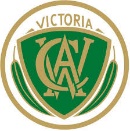 2023 STATE PHOTOGRAPHY COMPETITIONENTRY FORM(Must be signed, scanned/photographed and emailed with entries, or posted with USB stick)Name: ………………………………………………………………………………………………………………………………………Branch: ..……………………………………………..……………… Group: …………………….…………………………………Address: …………………………………………………………………………………………………………………………………..………………………………………………………………………………………………………………………………………………….Phone: ………………………..………….…… Email: …………………….……………………...…………………………….…..Date of birth (Junior members only) …..… /…….… / ………….Please tick:Member’s signature: …………………………………………………………………………………………Tick if entering this section:Section No:Topic: File name:1.Shades of Green2.Silhouette3.Shed/s4.Odd One Out5.Wheel/s6.(a) ‘Work’ and (b) ‘Play’ (set of two related photographs)7.For the Front Cover8.‘Serenity’ – Panorama (Photo approximately 3:1 ratio width:height)I have read the conditions of entry.I give permission for my entry to be printed in CWA of Victoria publications, posted on the CWA of Victoria website and social media, and displayed at CWA of Victoria events.I give permission for my name, branch and group (delete any for which permission is not given) to be published in CWA publications, posted on the CWA of Victoria website and social media and displayed at CWA of Victoria events in relation to the 2023 State Photography Competition.